URNIK ZA  NEFORMALNI IZOBRAŽEVALNI PROGRAM ZA ODRASLE – NIPO (60 UR)NEMŠČINA ZA POPOLNE ZAČETNIKE 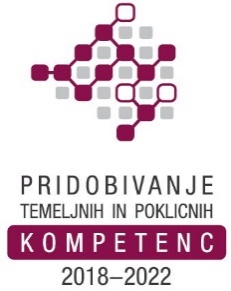 Predavanja potekajo ob ponedeljkih in sredah po 3 šolske ure.Lokacija: Podjetje.Program je brezplačen za udeležence v projektu: »Pridobivanje temeljnih in poklicnih kompetenc od 2018 do 2022«.zap. št. srečanjaDAN V TEDNUDATUMURA1.PONEDELJEK14. 1. 201914.00 – 16.152.SREDA16. 1. 201914.00 – 16.153.PONEDELJEK21. 1. 201814.00 – 16.154.SREDA23. 1. 201914.00 – 16.155.PONEDELJEK28. 1. 201914.00 – 16.156.SREDA30. 1. 201914.00 – 16.157.PONEDELJEK4. 2. 201914.00 – 16.158.SREDA6. 2. 201914.00 – 16.159.PONEDELJEK11. 2. 201914.00 – 16.1510.SREDA13. 2. 201911.PONEDELJEK18. 2. 201914.00 – 16.1512.SREDA20. 2. 201914.00 – 16.1513.PONEDELJEK25. 2. 201914.00 – 16.1514.SREDA27. 2. 201914.00 – 16.1515.PONEDELJEK4. 3. 201914.00 – 16.1516.SREDA6. 3. 201914.00 – 16.1517. PONEDELJEK11. 3. 201914.00 – 16.1518.SREDA13. 3. 201914.00 – 16.1519.PONEDELJEK18. 3. 201914.00 – 16.1520.SREDA20. 3. 201914.00 – 16.15